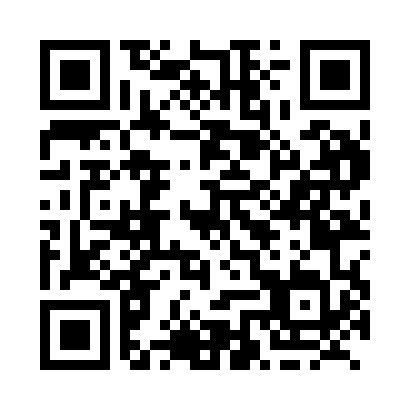 Prayer times for Ward Corner, New Brunswick, CanadaMon 1 Jul 2024 - Wed 31 Jul 2024High Latitude Method: Angle Based RulePrayer Calculation Method: Islamic Society of North AmericaAsar Calculation Method: HanafiPrayer times provided by https://www.salahtimes.comDateDayFajrSunriseDhuhrAsrMaghribIsha1Mon3:275:311:236:489:1511:182Tue3:295:311:236:489:1411:173Wed3:305:321:236:489:1411:164Thu3:315:321:236:479:1411:155Fri3:325:331:236:479:1311:146Sat3:335:341:246:479:1311:147Sun3:345:351:246:479:1311:138Mon3:365:351:246:479:1211:119Tue3:375:361:246:479:1211:1010Wed3:395:371:246:469:1111:0911Thu3:405:381:246:469:1011:0812Fri3:425:391:246:469:1011:0713Sat3:435:401:256:459:0911:0514Sun3:455:411:256:459:0811:0415Mon3:465:421:256:459:0711:0216Tue3:485:431:256:449:0711:0117Wed3:505:441:256:449:0610:5918Thu3:515:451:256:439:0510:5819Fri3:535:461:256:439:0410:5620Sat3:555:471:256:429:0310:5521Sun3:565:481:256:429:0210:5322Mon3:585:491:256:419:0110:5123Tue4:005:501:256:419:0010:4924Wed4:025:511:256:408:5910:4825Thu4:045:521:256:398:5810:4626Fri4:065:541:256:398:5610:4427Sat4:075:551:256:388:5510:4228Sun4:095:561:256:378:5410:4029Mon4:115:571:256:378:5310:3830Tue4:135:581:256:368:5110:3631Wed4:155:591:256:358:5010:34